Dossier de Soutenance de thèse SAISIE PAR LE DOCTORANT ET VALIDATION PAR TOUTES LES PARTIESAU MINIMUM 2 MOIS AVANT LA DATE DE LA SOUTENANCEAttention au-delà de ce délai, la date de soutenance proposée ne sera pas autorisée1	La direction de l’Ecole DoctoraleLa direction de l’Ecole Doctorale (ED) reçoit un mail automatique indiquant qu’une proposition de soutenance de thèse attend son approbation.Objet : [SyGAL] Demande de validation d'une proposition de soutenance Bonjour, Ceci est un mail envoyé automatiquement par l'application SyGAL. Une proposition de soutenance vient d'être faite pour la thèse suivante : Titre :………………..( rappel du sujet de thèse)Doctorant :………( Prenom NOM)Pour examiner cette proposition et statuer sur celle-ci merci de vous rendre dans l'application SyGAL : proposition de soutenance. Ce mail a été redirigé.Connexion au dossier de demande de soutenance de thèseLe directeur de l’ED se connecte à l’application avec ses identifiants institutionnels via la fédération renater.Connexion à l’application Sygal : https://sygal.normandie-univ.fr/La page d’accueil s’ouvre. Sélectionnez « connectez-vous »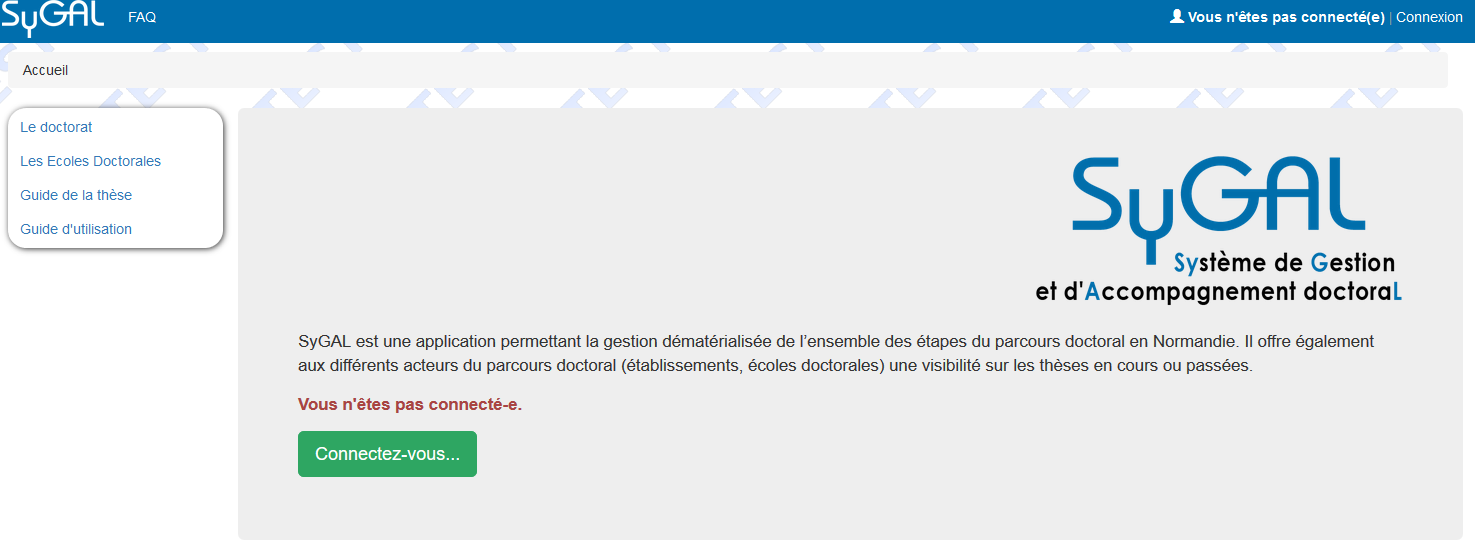 S’identifier en cliquant sur « Fédération d’identité renater »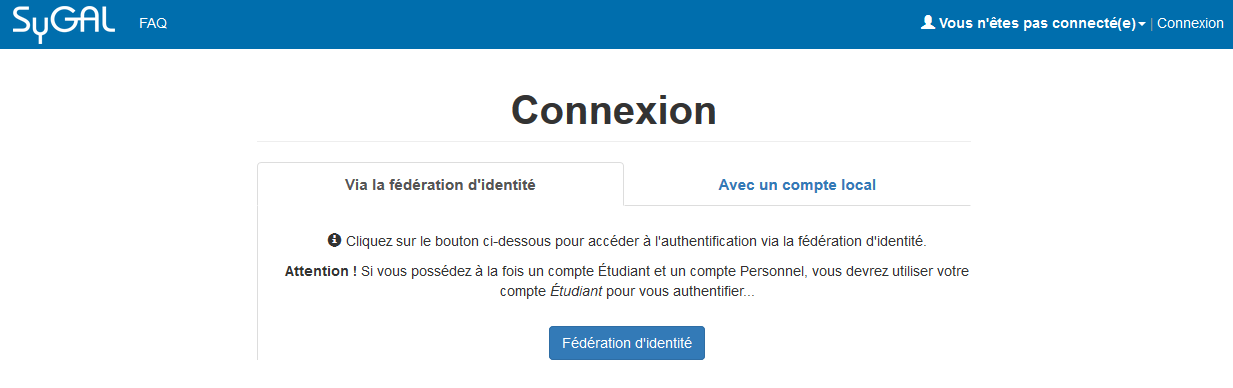 Sélectionnez l’établissement d’inscription en doctoratSoit en choisissant son établissement d’inscription en doctorat dans le menu déroulant puis en cliquant sur « sélection », Soit en sélectionnant directement le logo de son établissement d’inscription en doctorat.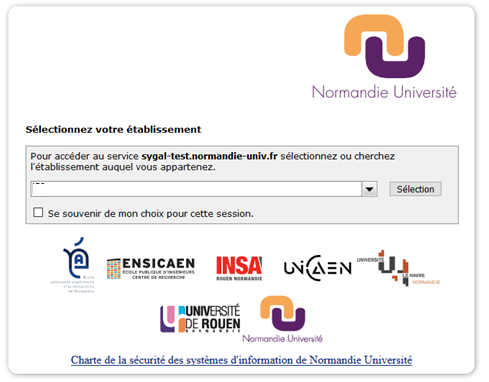 Se connecter avec les identifiants de son établissement/identifiants institutionnels.(persopass pour l’université de Caen : adresse mail= prenom.nom@unicaen.fr)Vous êtes automatiquement identifié en tant que directeur de thèse et non directeur d’EDVous devez donc modifier votre statut, en cliquant sur votre nom et en sélectionnant « directeur d’ED »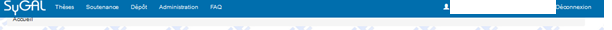 Accéder au formulaire de saisie de la préparation de la soutenance	Une fois votre statut modifié, vous pouvez sélectionner l’onglet « soutenance » 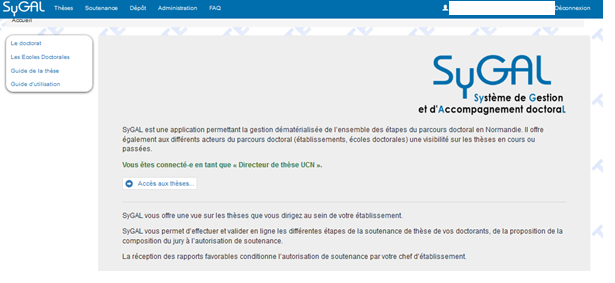 Sélectionner « consulter les propositions »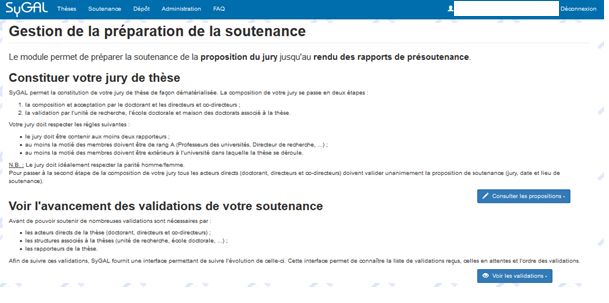 Les propositions de soutenance en cours au sein de l’Ecole Doctorale apparaissent.Sélectionner le doctorant concerné par la proposition de soutenance de thèse à valider.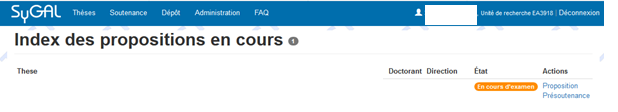 La proposition de soutenance validée par le doctorant, la direction de thèse et la direction de l’UR s’affiche.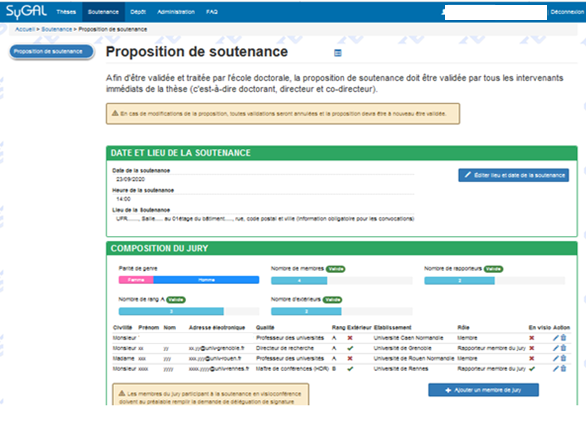 Si des modifications sont apportées à la proposition, sachez que les validations déjà effectuées seront de nouveau à valider selon la version modifiée.Validation de la proposition de soutenance par l’ED Cas 1 : Le directeur de l’ED refuse de la proposition de soutenance, il faudra justifier la cause du refus. La procédure de soutenance s’interrompt.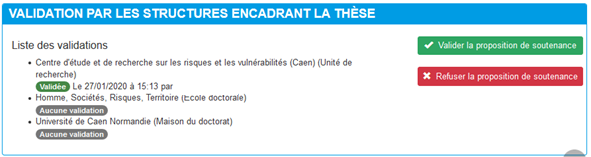 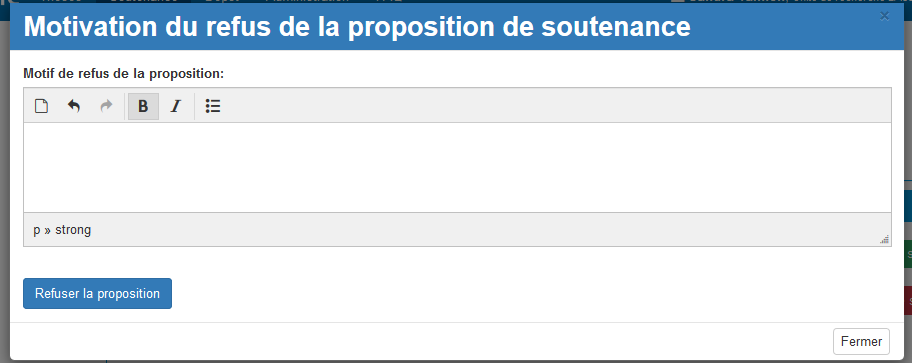 Cas 2 : Le directeur de l’ED « valide la proposition de soutenance », la procédure se poursuit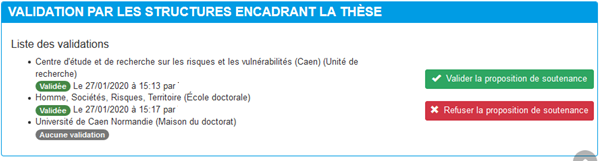 